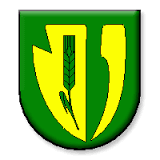                  OBEC KLASOVVšeobecne záväzné  nariadenie obce Klasov č. 2/2020 o určení príspevku na čiastočnú úhradu nákladov v ZŠ, MŠ, v školskom klube detí a školskom účelovom zariadení    Obecné zastupiteľstvo Klasov v zmysle § 6 ods. 4 písm. G zákona SNR č. 369 / 1990 Zb. O obecnom zriadení v znení neskorších zmien a doplnkov a § 28 ods. 5, § 49 ods.4, §114 ods. 6, § 116 ods.6, § 140 ods.9 a § 141 ods.5 zákona č. 245 / 2008 Z. z. O výchove a vzdelávaní (školský zákon)    a o zmene a doplnení niektorých zákonovsa uznieslona vydaní tohto všeobecne záväzného nariadenia:§1Úvodné ustanoveniaToto všeobecne záväzné nariadenie obce určuje výšku príspevku na čiastočnú úhradu nákladov v Materskej škole,   v školskej jedálni pri MŠ Klasov a v školskom klube detí pri ZŠ Klasov v zriaďovateľskej pôsobnosti obce Klasov.Čiastočná úhrada nákladov zákonným zástupcom dieťaťa, žiaka alebo dospelej osoby v ZŠ je zákonom stanovená mesačne vo výške najviac 15 % životného minima pre jedno nezaopatrené dieťa.Výšku príspevku na nákup potravín na jedno jedlo podľa vekovej kategórie stravníkov určuje MŠ SR vo finančných pásmach. Konkrétnu výšku príspevku na nákup potravín na jedno jedlo určuje zriaďovateľ.§ 2Materská školaVýška mesačného príspevku na čiastočnú úhradu nákladov na pobyt dieťaťa v materskej škole :                           1  dieťa v MŠ            :      10  €                  2.  Príspevok v MŠ sa neuhrádza za dieťa :a)  ak má jeden rok pred plnením povinnej školskej dochádzky,b)  ak zákonný zástupca predloží riaditeľovi ZŠ s MŠ doklad o tom, že je poberateľom dávky v hmotnej núdzi a príspevok k dávke v hmotnej núdzi,c)  ktoré je umiestnené v zariadení na základe rozhodnutia súdu.Príspevok v MŠ na základe rozhodnutia zriaďovateľa sa neuhrádza za dieťa :          a) ktoré má prerušenú školskú dochádzku do materskej školy na viac ako 30 po sebe                              nasledujúcich kalendárnych dní z dôvodu choroby alebo rodinných dôvodov                              preukázateľným spôsobom,          b) ktoré nedochádzalo do MŠ v čase školských prázdnin, alebo bola prerušená prevádzka MŠ,              zapríčinená zriaďovateľom alebo inými  závažnými dôvodmi, v týchto prípadoch uhrádza               zákonný zástupca pomernú časť príspevku.§ 3Školský klub detíVýška mesačného príspevku na čiastočnú úhradu nákladov na činnosť školského klubu detí pri ZŠ             1 dieťa             vyššia finančná náročnosť         		12,00  €                                      klubovej alebo záujmovej činnosti        2. Zriaďovateľ rozhoduje o znížení alebo odpustení príspevku na čiastočnú úhradu nákladovspojených s činnosťou školského klubu ak plnoletý žiak alebo zákonný zástupca neplnoletého žiaka o to písomne požiada a predloží doklad o tom, že je poberateľom dávky v hmotnej núdzi a príspevok k dávke v hmotnej núdzi podľa osobitného predpisu.§4Školské účelové zariadenieŠkolská jedáleň1.   Zákonný zástupca dieťaťa  alebo žiaka uhrádza finančný príspevok na stravovanie vo výške nákladov na nákup potravín podľa vekových kategórií stravníkov v súlade s finančnými pásmami určenými Ministerstvom školstva, vedy výskumu a športu SR a uhrádza režijné  náklady na výrobu, výdaj jedál a nápojov. 2.  Obec Klasov stanovuje 3. finančné pásmo nákladov na nákup potravín pre všetky vekové kategórie stravníkov. a./ finančný príspevok pre dieťa v materskej škole:Desiata ..........................   0,38 €Obed .............................   0,90 €Olovrant .......................   0,26 €b./ finančný príspevok žiaka I. stupňa základnej školy – stravníci od 6 – 11 rokov:Obed .............................   1,21 €c./ finančný príspevok žiaka II. stupňa základnej školy – stravníci od 11 – 15 rokov:Obed ..............................  1,30 €d./ finančný príspevok zamestnancov MŠ, ŠJ a ZŠ:Obed ..............................  1,41 €e./ finančný príspevok cudzích stravníkov Obed .............................   1,41 €f./ finančný príspevok stravníka na čiastočné pokrytie mzdových nákladov pomocnej pracovnej sily v školskej jedálni je 0,20 € na deň.g./ Stravníci uvedení v odseku 2. písmeno e./ okrem príspevku na nákup potravín uhrádzajú aj režijné  náklady v plnej výške. Výška režijných nákladov sa upravuje v každom kalendárnom roku podľa nákladov z predchádzajúceho kalendárneho obdobia. 3.  a./ Režijné náklady na stravovanie pre zamestnancov obce Klasov t.j. zamestnancom MŠ a ŠJ uhrádza zamestnávateľ v zmysle platných predpisov.b./ Suma, ktorú uhrádza zamestnanec sa zníži pre zamestnancov obce Klasov o príspevok zo sociálneho fondu v súlade s § 7 ods.1 písm. a) zákona NR SR c. 152/1994 Z. z. o sociálnom fonde a o zmene a doplnení zákona č. 286/1992 Zb. o daniach z príjmov v znení neskorších predpisov. 4. Celý odsek pojednávajúci o dotácii na podporu stravovacích návykov dieťaťa sa vypúšťa s platnosťou od 1.1.2021	5.Finančné príspevky na úhradu nákladov  na stravovanie sa uhrádzajú vopred do 15. dňa aktuálneho mesiaca. 	6.a./ Odhlásiť stravu je možné osobne, alebo telefonicky a to deň vopred t.j. do 14:00hod predchádzajúceho dňa na tel. čísle 037/7883031. Z dôvodu dodržiavania záväzných predpisov a legislatívy pre školské stravovanie (Zásady SVP, HACCP), nie je možné odhlásiť stravu ráno v daný deň.b./ Žiaka alebo dieťa, ktorý/é ochorel/o počas víkendu odhlasuje zo stravy rodič / zákonný       zástupca v pondelok ráno, najneskôr do 7.15 hod.c./ Vo výnimočných prípadoch (v prvý deň choroby) má rodič nárok na odobratie neodhlásenej stravy do obedára.d./ Za neodobratú alebo včas neodhlásenú stravu sa vecná ani finančná náhrada neposkytuje. § 5Kontrolná činnosťKontrolu nad dodržiavaním tohto VZN vykonáva hlavný kontrolór obce.  § 6Záverečné ustanovenia1./ Všeobecne záväzné nariadenie č. 2/2020 o rozhodovaní o výške príspevku a spôsobe platby na čiastočnú úhradu nákladov v školách a školských zariadeniach v zriaďovateľskej pôsobnosti obce Klasov bol prerokovaný a schválený na 11. zasadnutí Obecného zastupiteľstva Klasov dňa 17.09.2020 uznesením č. 84/2020.2./ Všeobecne záväzné nariadenie č. 2/2020 o rozhodovaní o výške príspevku a spôsobe platby na čiastočnú úhradu nákladov v školách a školských zariadeniach v zriaďovateľskej pôsobnosti obce Klasov nadobudne účinnosť 15. dňom vyvesenia.Návrh VZN vyvesený: 25.08.2020Návrh VZN zvesený:  10.09.2020VZN vyvesené: 18.09.2020VZN zvesené: 04.10.2020										Ján Balázs	  									   starosta obce Klasov